PDA Mission:The Pennsylvania Dental Association is committed to the success of our members and the advancement of the public’s oral health.PDA Vision:Improve oral healthcare through education, advocacy, service and promotion of dentists’ well-being to achieve optimal health for all.GOAL 1: MembershipMaximize member growth and the member experience.Objective 1.1	Maintain PDA EOY membership numbers and implement a stretch goal to increase membership by .5% in 2020, with an annual reevaluation of growth goals for future yearsObjective 1.2: 	Provide value offerings that are member-focused Objective 1.3: 	Increase member engagement Objective 1.4: 	Increase leadership development and engagement GOAL 2: FinancialAssure organizational sustainability.Objective 2.1: 	Non-dues revenue will be 29% of total revenue Objective 2.2: 	Reserves will not equal less than 95% of total annual operating budget Objective 2.3: 	Streamline current dues structure Objective 2.4: 	Achieve and maintain adequate financial resources to execute strategies and tactics associated with the PDA Strategic Plan. GOAL 3: OrganizationalEnsure structure and capacity is sufficient to meet member needsObjective 3.1:	Ensure role clarification is defined for leaders and staff and that capacity is aligned for coordinated execution of the PDA Strategic Plan. Objective 3.2: 	Enhance state and local society alignment to better serve members. Objective 3.3: 	Ensure decisions are driven by the strategic plan and that the majority of the plan has been implemented by 2023. GOAL 4: PublicSupport the advancement of the health of the public and the success of the professionObjective 4.1: 	PDA will be the recognized and trusted voice of oral health information for the public and the profession. Objective 4.2: 	PDA will be the recognized and trusted source of information for the public and key stakeholders on dental benefit programs with regard to funding and administration. Objective 4.3: 	PDA will support programs that highlight the organization’s commitment to the oral 
health of the public.Pennsylvania Dental Association2020-2023 Strategic Plan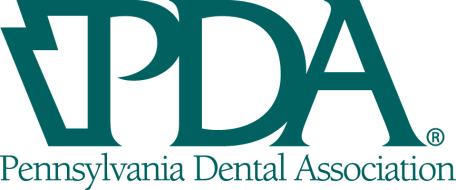 